Egen fördjupning på valfritt tema.Din uppgift är att ställa samman ett häfte i ex. word /Indesign med egna fotografier utifrån ett valfritt tema. Det kan vara tema kärlek, sorg, vår, etc. Behandla gärna några av bilderna i Photoshop (ex. arbeta med ljuset, svartvitt, svartvitt med detaljer i färg, manipulera skärpedjupet). 
För varje bild ska du ange:BländareSlutartid  ISOTyp av objektivDu ska också:Skriva en kort beskrivning av bilden (ex. var du fotat, varför, vad du vill förmedla, hur du gjort).Ange om du behandlat bilderna i Photoshop och hur du behandlat dem. Namnge dina bilder

Här har du möjlighet att visa att du behärskar de delar vi arbetat med så som kort-och lång slutartid, kort och långt skärpedjup, panorering, färg-och form . Tänk också på ljuset samt på kompositionen.

Häftet ska innehålla 20-30 bilder. Fota många bilder och välj bara ut dina allra bästa bilder. Ge ditt arbete ett namn.
Skriv en kort sammanfattning om varför du valde ditt tema och hur du gått tillväga för att hitta bra motiv.

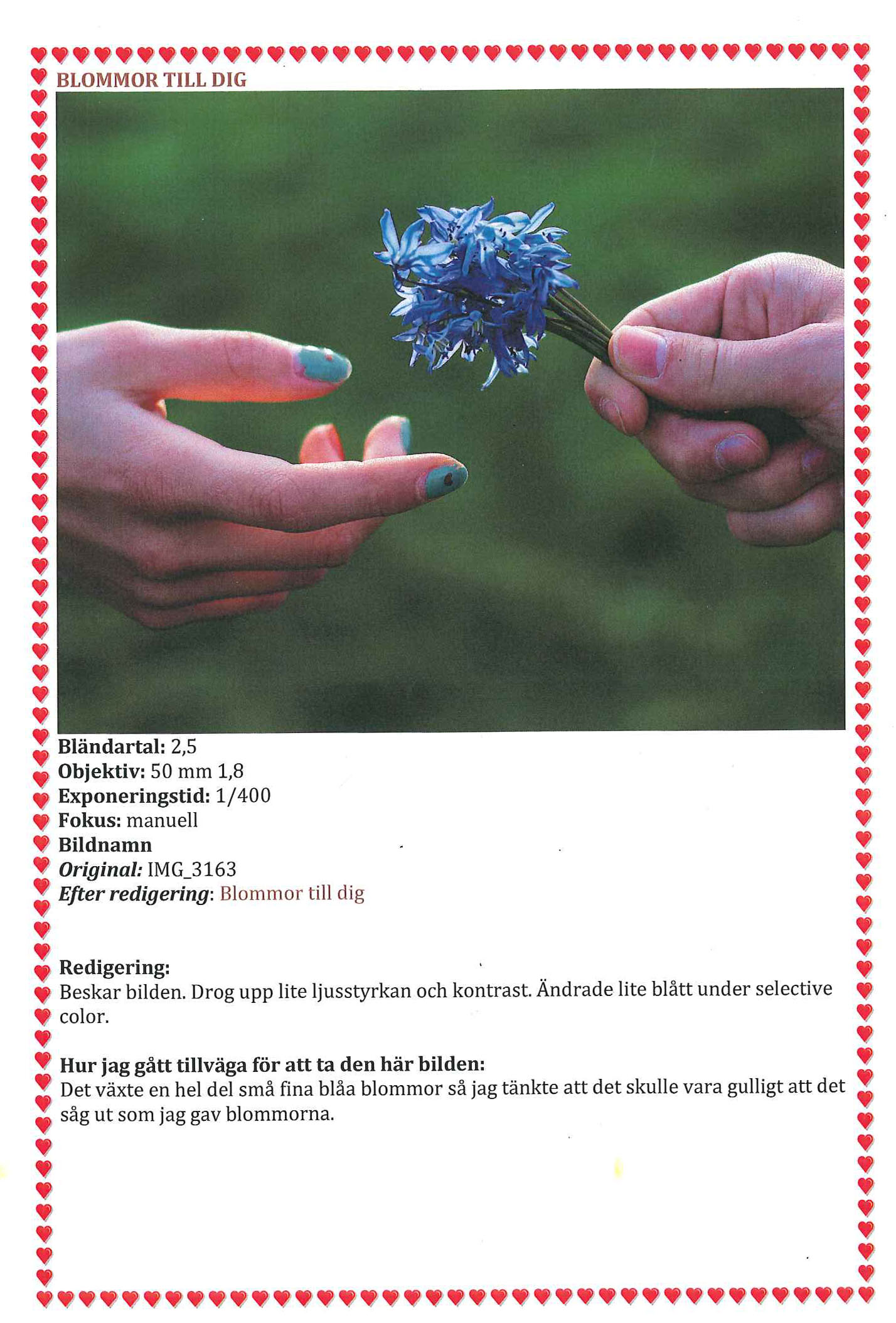 Exempel: